新北市立柑園國民中學106學年度第二學期第二次定期評量九年級歷史科試題※題目卷和答案卡上皆須寫上答案。           班級______座號_______姓名__________________題組題(一題2.5分)圖示題：近代史上，人們常常設計圖示來表明自己的理念和立場，以下圖示各有其特殊的歷史意義，請依照題目敘述，回答問題：(甲)         (乙)          (丙) 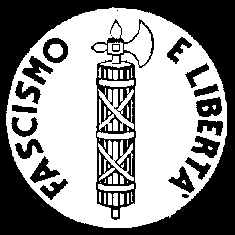 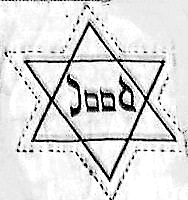 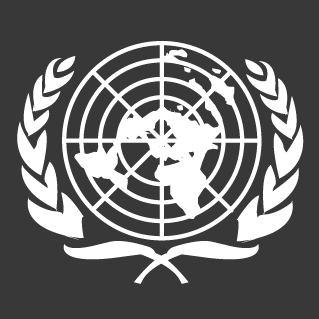 (丁)         (戊) 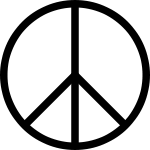 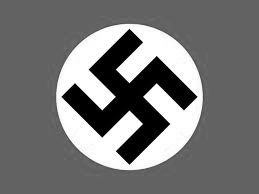 二戰後，德國的納粹黨被國際軍事法庭宣判爲犯罪組織。納粹黨的黨徽為何？(A)甲 (B)乙 (C)丙 (D)戊聯合國是當前處理國際事務的重要組織，請問其旗幟上的圖示為何？(A)乙 (B)丙 (C)丁 (D)戊地圖題：請依照地圖上的代號，回答問題：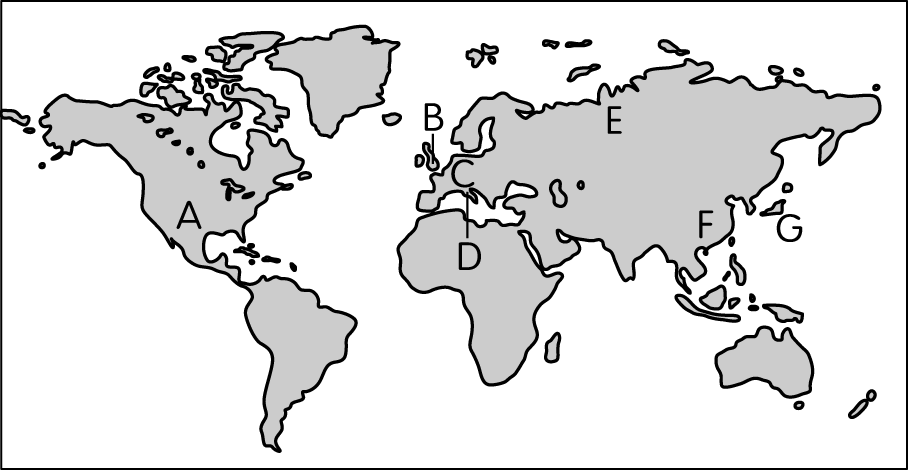 第二次世界大戰時期，軸心國的成員包括地圖上哪三個國家？(A) A、B、C(B) C、D、G(C) B、C、F(D) A、C、E兩次世界大戰都因為有何國的加入，使本來面臨挫敗的陣營，最後都能反敗為勝？　(A) A　(B) B　(C)E　(D)G地圖題：請依照地圖上的代號，回答問題：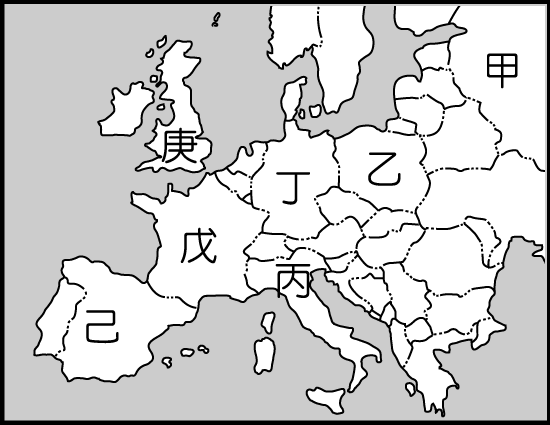 德國為了避免發生第一次世界大戰時東西線同時作戰的窘境，因而於西元1939　年8月與哪一個國家簽訂了互不侵犯條約？(A)甲　(B)乙　(C)丁　(D)庚二戰的歐洲戰火於西元1939年爆發，而導火線是因為德國入侵了哪個國家，激怒了英、法等國，因而開啟了大戰的戰火？　(A)乙　(B)丁　(C)戊　(D)己。下圖為　20　世紀初一幅諷刺印度政局的漫畫，請問：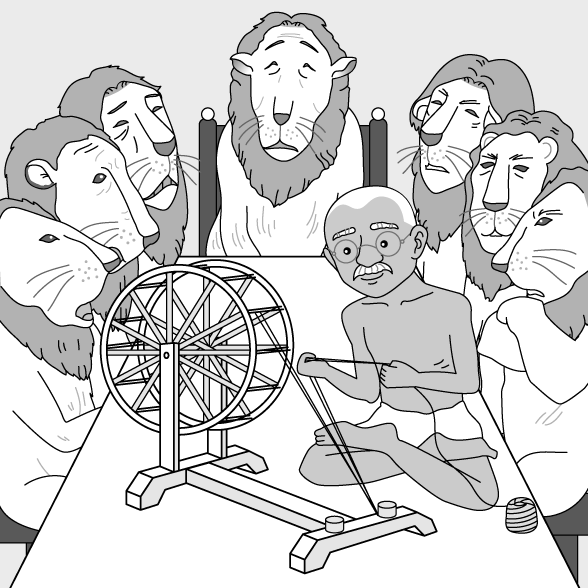 圖中端坐於桌子上唯一的一位人物為何人？(A)威爾遜   (B)甘地(C)凱末爾   (D)羅斯福承上題，此人是以怎樣的方法進行民族復興運動？(A)非暴力的不合作運動(B)消極的不結盟運動(C) 激烈的自殺炸彈攻擊 (D)血腥的恐怖暗殺行動桌子四周的獅子，是指哪一個國家？(A)美國  (B)英國  (C)法國  (D)德國 單選題(一題2.5分)下文是蘇聯某位領導人的小傳：「他在任內推動政治經濟的改革，導致蘇聯瓦解，一些立場保守的共產黨員對他恨之入骨。」根據所寫判斷，小傳中描述的應是下列何人？(A)史達林   (B)列寧(C)葉爾欽   (D)戈巴契夫「記錄一：西元1935年，通過紐倫堡法規，剝奪猶太人的公民資格及權利。記錄二：西元1942年，男、女猶太人被依性別隔離，並在極度營養不良的的情況下，被迫負擔極重的勞役。」以上記錄反映何人的罪行？(A)列寧     (B)希特勒  (C)史達林   (D)墨索里尼冷戰時期，某位演說家曾大聲疾呼：「我親愛的美國同胞們，讓你們用輿論來影響援助歐洲復興經濟的法案通過吧！否則歐洲若出現危機，莫斯科將坐收漁翁之利，帶給資本主義世界災難。」這位演說家應是下列何者？(A)邱吉爾   (B)馬歇爾   (C)史達林   (D)羅斯福西元1948年，在英國、美國的支持下，哪一民族建立了以色列，卻也引發了不少衝突？(A)阿利安人   (B)蘇美人(C)阿拉伯人   (D)猶太人第三世界多半是二戰後脫離殖民帝國的新興國家，他們不同於以資本主義代表的歐美各國，也不同於共產主義陣營。以下哪一國家可說是第三世界的代表？(A)印尼  (B)日本  (C)法國  (D)美國越戰一直是好萊塢電影拍攝的戰爭題材之一，美國加入越戰的原因，是因為擔心哪一國退出越南後，越南可能會被共產勢力赤化？(A)德國  (B)法國  (C)泰國  (D)英國在美蘇兩強對抗期間，曾經爆發數次國際危機，其中一次差一點引發核戰，也讓美蘇開始思考以談判代替衝突的可能性，請問這次的危機主要發生在下列何處？(A)越南  (B)古巴  (C)柏林  (D)韓國2018年是某一重要歷史文件簽署75周年紀念，當時中、美、英三國首腦在某地召開會議以後，共同發表宣言，宣示協同對日作戰的宗旨，承諾處置日本侵略者的安排。請問：上述文件應是在何地舉行會議後所發表的？(A)雅爾達  (B)開羅  (C)慕尼黑  (D)巴黎「以革命方式推翻君主專制，締造新政府。」下列哪一組國家在20世紀都有類似遭遇？(A)美國、法國   (B)中國、俄國(C)俄國、日本   (D)中國、日本「第二次韓戰真的要開打了嗎？」回顧歷史，第一次韓戰的爆發與哪兩大強國之間的冷戰對抗有關？(A)英國、法國 (B)西班牙、葡萄牙(C)美國、蘇聯(D)以色列、阿拉伯有一個由多民族組成的國家，在　19　世紀初時統治了四千萬人，但境內的塞爾維亞人及希臘人開始反抗。其後，境內的民族衝突不斷，列強併吞該國許多領土，該國被以「垂死的人」稱之。此帝國是第一次世界大戰的戰敗國，並於戰後出現民族復興運動，最後終於建立了共和國。上述這個國家為何？(A)俄國   (B)土耳其 (C)德國   (D)奧匈帝國20世紀初在俄國發生的事件：「彼得格勒城的婦女們上街遊行，要求政府解決麵包短缺的危機，其他如莫斯科等大城市也隨即熱烈響應參加，在五天內就推翻了延續300餘年的羅曼諾夫王朝。」上文所述是何時的局勢？(A)實行五年計劃經濟時 (B)日俄戰爭時(C)二月革命時(D)十月革命時西元1950年美國第七艦隊協防台灣海峽及背景為何？(A)越戰爆發   (B)八二三炮戰爆發(C)韓戰爆發   (D)中華民國退出聯合國有一本書寫到：「物資缺乏，連最基本的牛奶、衛生紙，都是美國人利用飛機不斷運送進來，這種生活大概持續了一年，直到蘇聯解除封鎖。」請問這是敘述下列哪一事件？(A)越戰   (B)古巴危機(C)韓戰   (D)柏林危機戰間期因民族自決思潮盛行，使得許多國家發起民族的獨立運動，但以下國家及其所發起的運動配對，何者不正確？(A)土耳其：三一運動(B)中國：五四運動(C)台灣：議會設置請願運動(D)印度：不合作運動1930年代屬於戰間期，日義德共組軸心國發動侵略戰爭，請問其發動戰爭是以何種理由為名？(A)發展藝術人文  (B)促進經濟發展 (C)維護世界和平  (D)反對共產主義第二次世界大戰後，美蘇兩強勢力迅速擴大，民主與共產敵對意識升高，為避免毁滅性、全面性的戰爭，形成非戰非和的冷戰，請問此一形式，至20世紀90年代宣告結束主因為何？(A)蘇聯解體   (B)法國勢力興起(C)美國沒落   (D)英國再度崛起第二次世界大戰期間，原本歐洲戰火與亞洲戰火一直沒有交集，直到下列哪個事件發生，才使兩洲的戰火合流？(A)日本發動九一八事變  (B)德國發動總攻擊(C)德國攻擊波蘭(D)日本偷襲珍珠港「國際政治常見弱肉強食局面，例如1930年代的德國強佔捷克西部領土，英法兩國卻視而不見。」上文所述是因為當時英法兩國採取何種態度？(A)極權主義  (B)孤立主義(C)民族主義  (D)姑息政策阿軒老師在黑板上寫了「希特勒、墨索里尼、史達林」等關鍵字，據此判斷，阿軒老師這次上課的主題最有可能為下列何者？(A)巴黎和會三巨頭   (B)義大利建國三傑(C)資本主義在歐洲   (D)歐洲的極權政治美國在兩次世界大戰皆是中途才加入戰場的國家，請問：兩次參戰的原因分別為何？(A)第一次大戰因德國的威脅，第二次大戰因日本的攻擊(B)兩次大戰都因蘇聯政局的變動而加入(C)第一次大戰加入三國協約，第二次大戰加入三國同盟(D)兩次大戰都是英、法兩國力邀美國，以提升戰力第一次世界大戰後，墨索里尼與希特勒取得政權，建立極權政體，請問其共同背景為下列何者？(A)國際聯盟的制裁    (B)經濟極端困難(C)都以武力發展政變  (D)戰敗合約的屈辱「1930年代，美國遭逢經濟危機，當時羅斯福政府大力推行「新政」，以紓緩國內困境。」上述方案最可能是下列何者？(A)擴張殖民地，取得重要資源(B)推展公共建設，推動社會福利(C)提高關稅，以保護本國產業(D)企業收歸國營，實施共產主義想一想，以下這些話與歷史人物的言論配對，何者正確？(A)凱末爾：「我將解放婦女、推動政教分離，進行改革」(B)墨索里尼：「我決定推行計畫經濟，以國防建設為主！」 (C)史達林：「我提倡非暴力的不合作運動，一起抵制英貨！」 (D)希特勒：「我反共，並且主張恢復古羅馬光榮！」亞斯娜將有關德國歷史的演變：(甲)德意志帝國(乙)普魯士王國(丙)神聖羅馬帝國(丁)納粹德國，依時間先後順序排列，下列何者正確？(A)甲乙丙丁   (B)乙甲丁丙(C)丙乙甲丁   (D)丙丁乙甲受經濟大恐慌影響的孩子們舉著抗議標語，希望父親能有一份工作，讓家中能三餐溫飽。但是居高不下的失業率，越來越多銀行倒閉的情形，很難讓孩子們如願。請問：造成上述情形的發生與下列何者有關？（甲）各國提高關稅，造成外銷停頓（乙）第一次世界大戰使美國損失慘重，經濟蕭條（丙）一戰之後，美國孤立主義盛行（丁）冷戰引發能源危機，造成全世界經濟問題(A)乙丙  (B)甲丙  (C)乙丁  (D)甲乙下表是第二次世界大戰後所發生的重要國際大事，其事件發生時間的先後順序為何？    (A)甲乙丙丁戊  (B)戊甲丙乙丁 (C)甲丙丁乙戊  (D)戊甲乙丙丁詩音製作表格比較一戰和二戰的發展，但是有一個項目寫錯了，請問為何？下列關於聯合國與國際聯盟的比較集中何者錯誤？桐人為了準備會考，作了一份有關美國總統的表格，但其中出現了一項錯誤，你能替他找出來嗎？　下圖是有關希特勒與史達林的關係諷刺漫畫，請問：圖中新郎結婚的目的為何？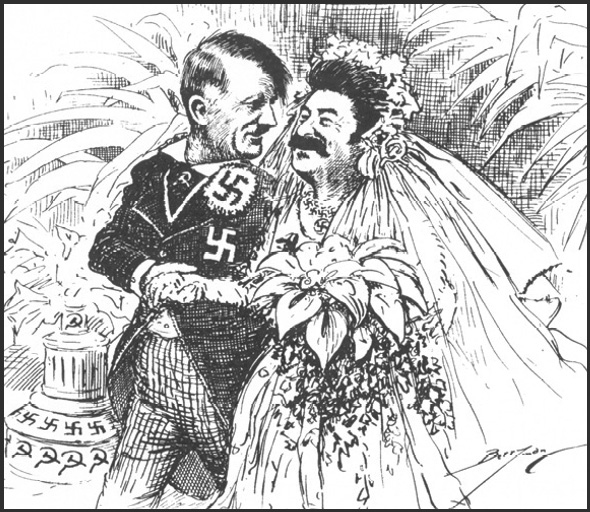 (A)免除德國東部後顧之憂，以便對付英法(B)壯大德國實力，以嚇阻美國的干預(C)方便德國與東南歐獨裁政權合作(D)化解俄國對德日反共公約的疑慮甲以色列建國乙美國加入越戰丙柏林危機丁韓戰爆發戊古巴飛彈危機(A)導火線(B)參戰陣營(C)結束時間(D)戰後國際組織一戰斐迪南夫婦遭到暗殺軸心國v.s.同盟國1918年國際聯盟二戰盧溝橋事變德國進攻波瀾協約國v.s.同盟國1945年聯合國國際組織國際聯盟聯合國(A)成立背景第一次世界大戰第二次世界大戰(B)提倡者美國總統威爾遜美國總統羅斯福(C)美國是否加入是是(D)軍事制裁力無有選項總統重要事蹟(A)華盛頓是美國的開國元勳，也是美國第一任總統(B)林肯任內引發南北戰爭，戰後黑奴得到解放(C)威爾遜因實施孤立主義，導致世界性的「經濟大恐慌」(D)羅斯福任內推動「新政」，興建大型公共工程，使經濟逐漸回復